 «Бабки Ёжки в гостях у ребят»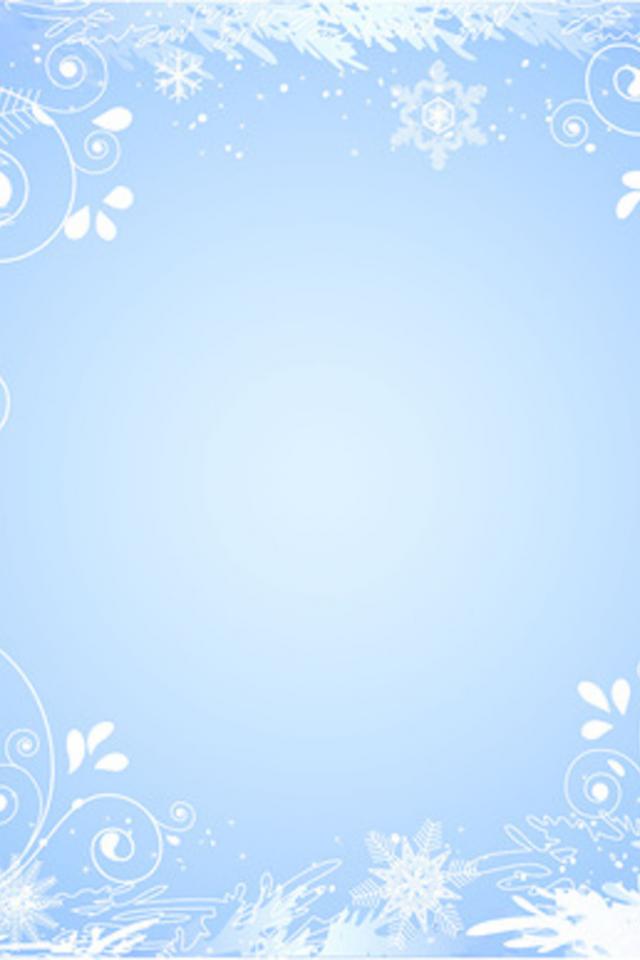 14 января 2019 г. в нашем детском саду был проведён Старый Новый год, целью которого являлось приобщение детей к истокам народной культуры, знакомство с обрядовыми праздниками.  На праздник пришли и забавы принесли две подружки удалые, две Ягули озорные. Они поиграли с детьми в различные игры «Перенеси снежки ложкой», «Чья метла быстрее?», «Валенки», «Кто быстрее обведет мяч вокруг елки?»Пришёл к ребятам и Дед Мороз, чтобы позабавить и конечно попрощаться со всеми до следующего года.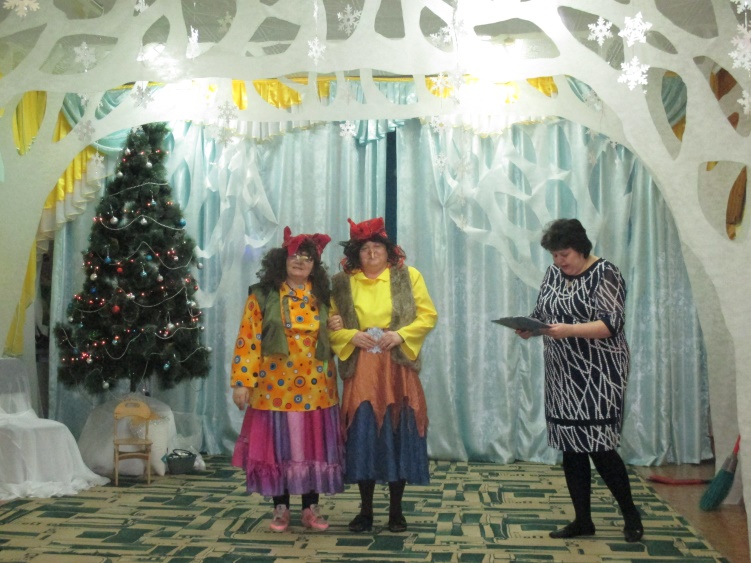 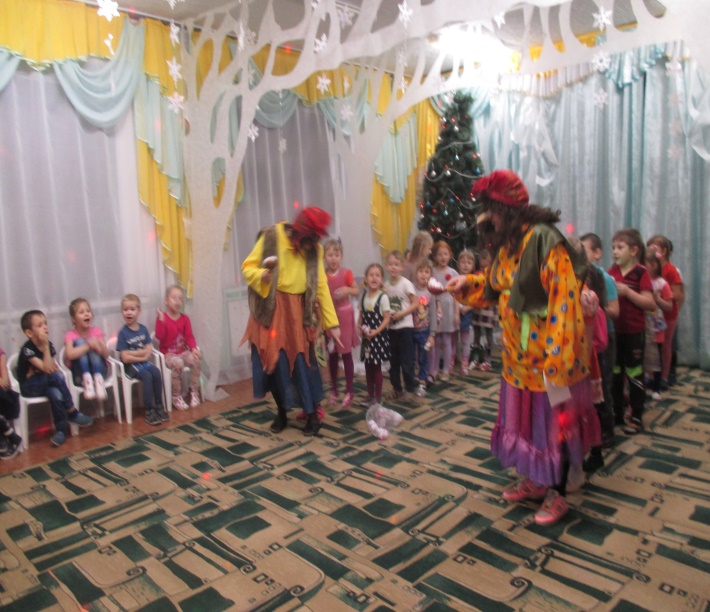 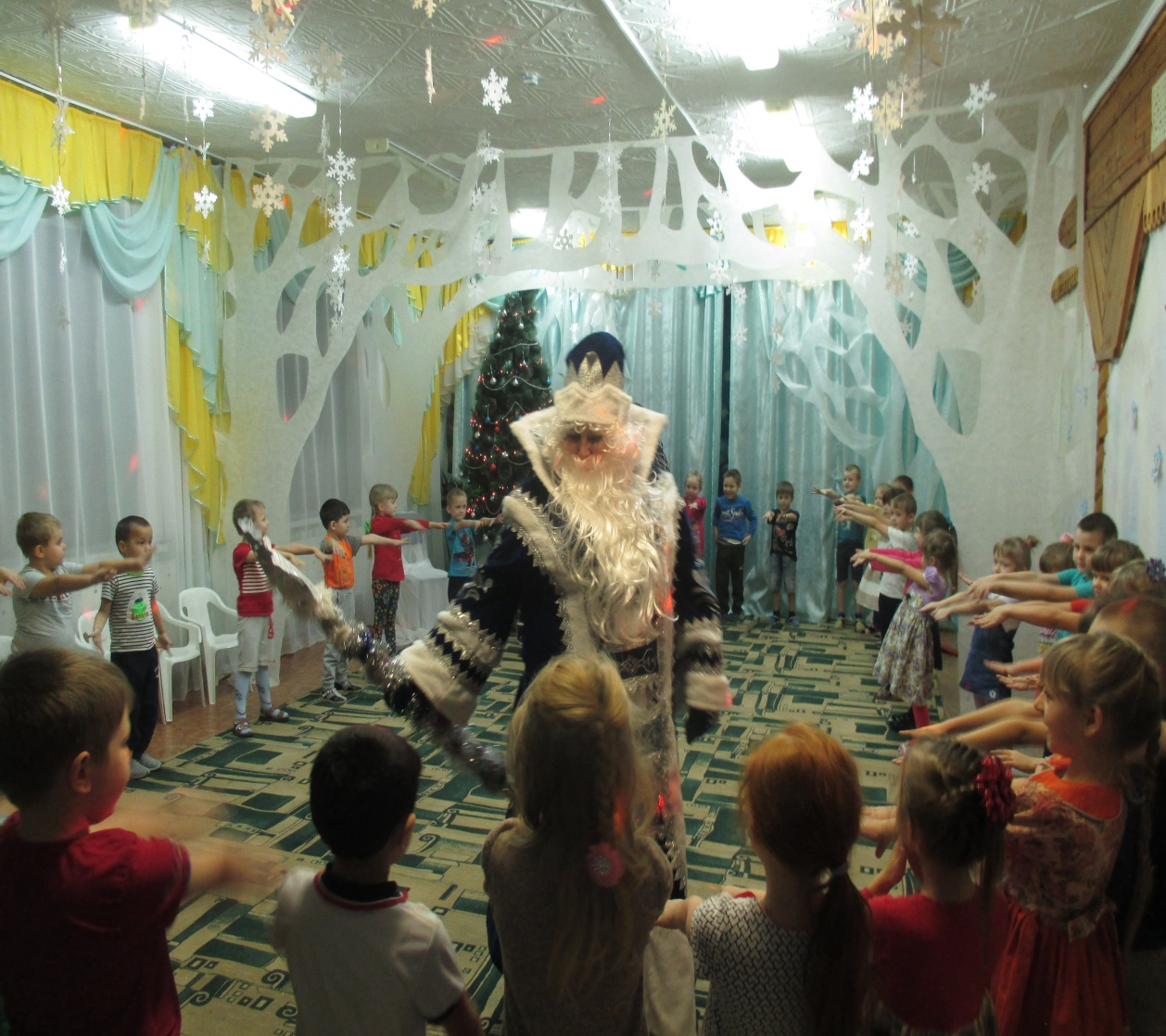 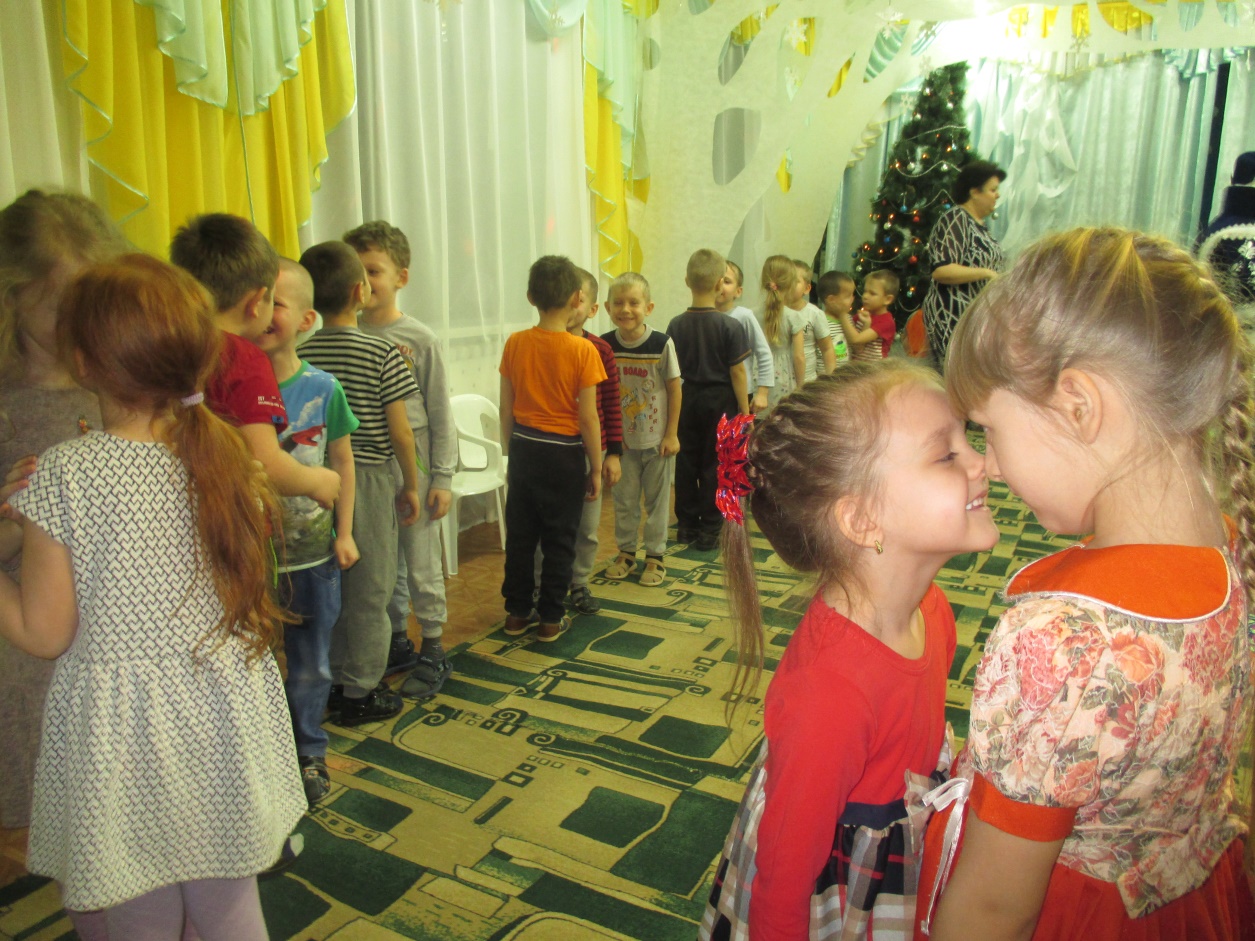 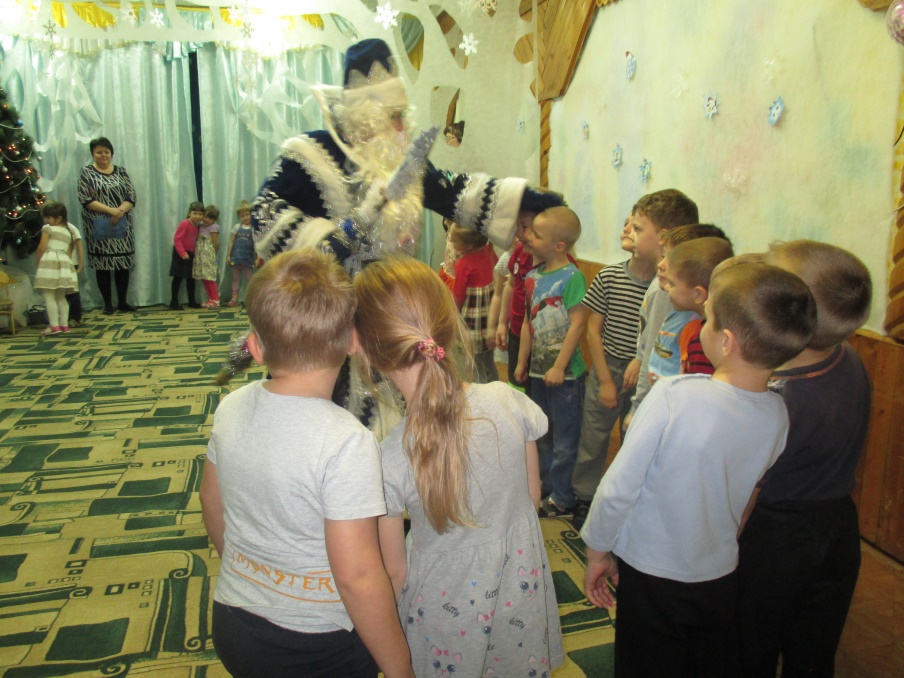 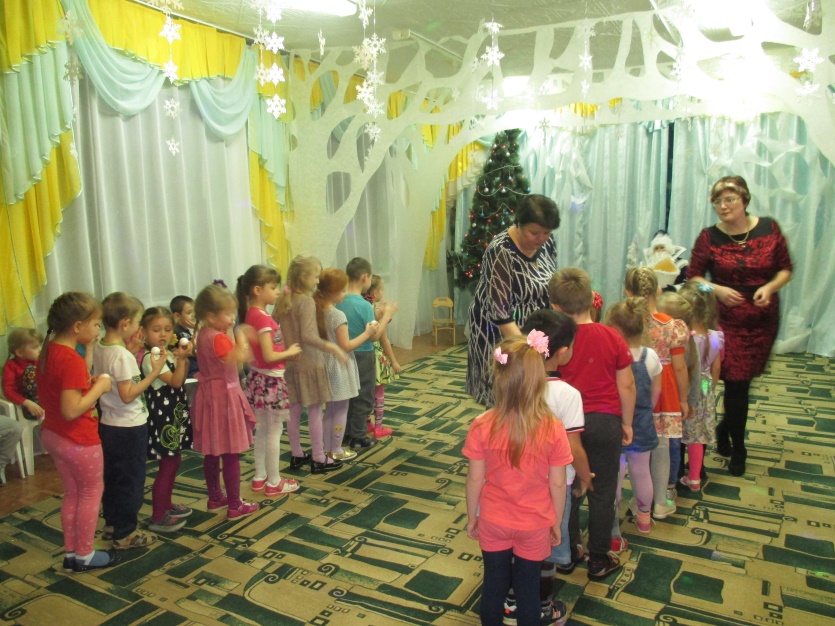 